DESCRIPTIF DE L’ACTIVITÉÉVALUATION – PRODUCTION  ÉCRITEVous habitez dans un nouvel appartement à Bruxelles. Vous écrivez un message pour vos voisins. Dans ce message, vous vous présentez.Nombre de mots : 40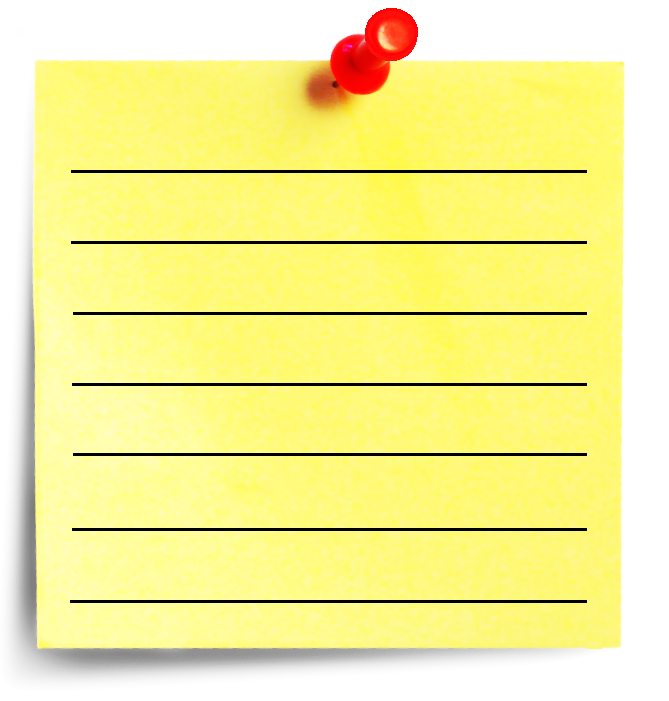 DOCUMENT FORMATEUR : REMARQUES SUR L’ÉVALUATIONET PROPOSITION DE GRILLE DE NOTATION Lisibilité de la production :Respect du cadre de la production :Respect de l’objet de la production :Morphosyntaxe :Lexique et orthographe lexicale :Total provisoire des points pour l’activité :		_____ / 7Total définitif des points pour l’activité :		 _____ / 7Niveau CECRA1 (A1.2)A1 (A1.2)FilièreFLE A et FLE BFLE A et FLE BCompétence évaluéeProduction/ interaction écriteProduction/ interaction écriteSupportPas de support Pas de support Description de l’activitéL’apprenant doit écrire un court message (40 mots) dans lequel il se présente à ses nouveaux voisins.L’apprenant doit écrire un court message (40 mots) dans lequel il se présente à ses nouveaux voisins.Compétences langagières Interaction écriteInteraction écriteCompétences communicatives évaluéesPeut transmettre par écrit des renseignements personnelsPeut transmettre par écrit des renseignements personnelsCompétences linguistiques requises pour une réalisation optimale de l’activitéGrammaire- La phrase simple- Les verbes être, avoir, s’appeler, parler…- Les possessifs- Le masculin et le féminin- Le singulier et le pluriel- Les adverbes de quantité (un peu…), d’intensité (très…)- Les articulateurs (et…Lexique- Les adjectifs de nationalité- L’âge, l’état civil- La famille proche- Les nombres- Les professionsPondération proposée pour l’activité8 points8 pointsMaîtrise le tracé des lettres. Est capable d’appliquer les conventions d’utilisation de l’espace d’écriture par rapport au support utilisé (espace entre les mots, remplissage cohérent des lignes d’écriture).00,51Respecte les rôles scripteur/destinataire Utilise les formes courantes d’accueil et de prise de congé.Fait preuve de correction sociolinguistique : si usage du « tu » ou du « vous » : usage constant – pas de passage du « vous » au « tu »00,511,5Peut se présenter brièvement. Peut écrire des phrases et des expressions simples sur lui-même, sa famille.00,511,5Peut utiliser avec un contrôle limité de structures simples appartenant à un répertoire mémorisé.Respecte l’usage des majuscules. Utilise à bon escient la ponctuation.00,511,52Peut utiliser un répertoire élémentaire de mots et d’expressions relatifs à sa situation personnelle. L’orthographe ne gêne pas la compréhension.00,51Proposition 1 :Longueur de la production et pondération définitive : Entre 30 et 60 mots				: 100% de la note 	→ pas de changement Moins de 30 mots, plus de 60 mots	              : 75% de la note 	→ _____ x 0,75 = _____Proposition 2 : Bonus prise de risque (structure et lexique plus complexes, tentatives « hors des sentiers battus » réussies)+ 0+ 0,5+ 1Exemple de production (idéale)Bonjour chers voisins !Je m’appelle Kumar, je suis votre nouveau voisin. Je suis indien, j’ai 32 ans. Je suis informaticien. Je parle hindi, anglais, et un petit peu français. Je suis marié, j’ai deux enfants. Nous sommes très calmes.À bientôt !Kumar